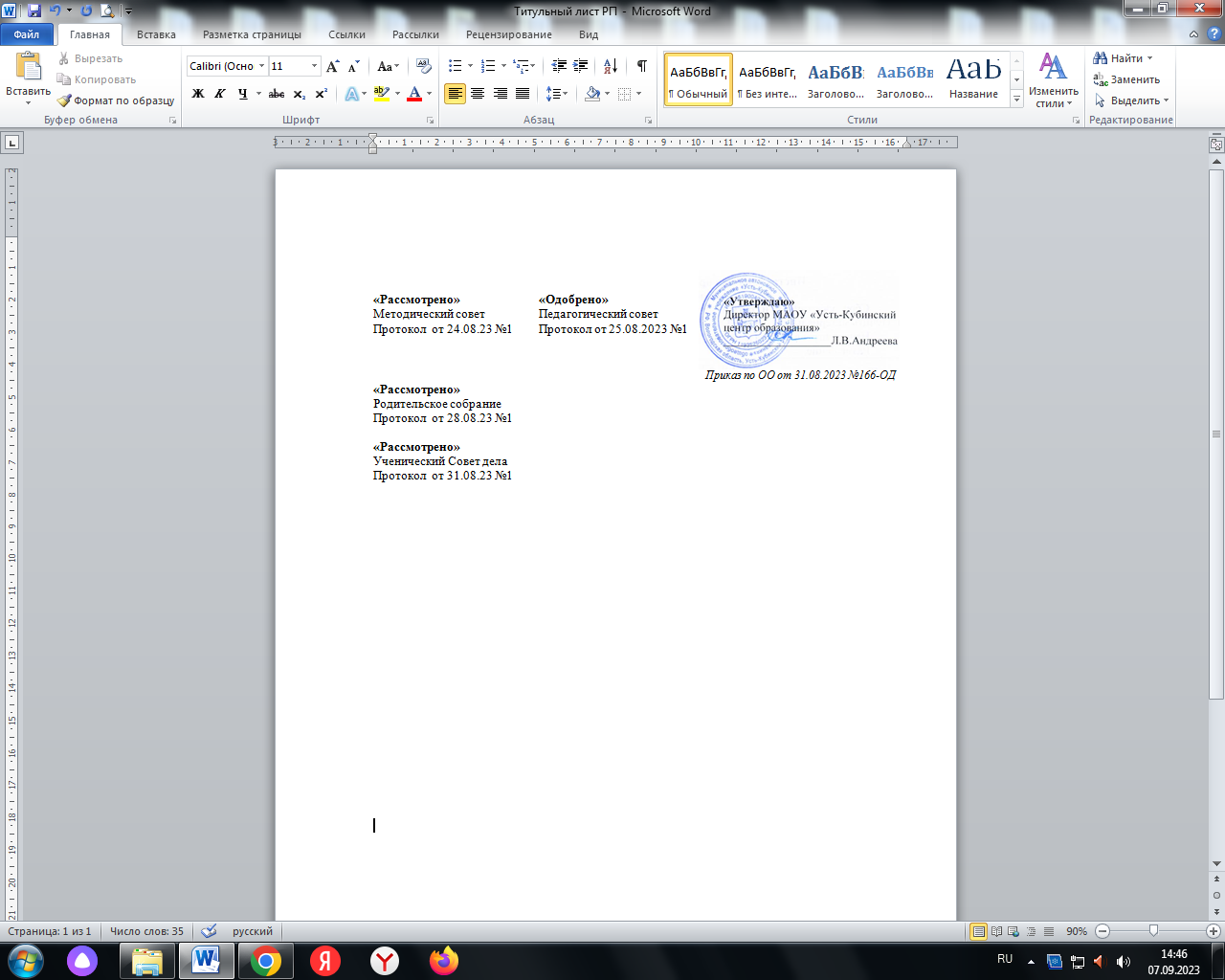 РАБОЧАЯ ПРОГРАММАОСНОВНОГО ОБЩЕГО ОБРАЗОВАНИЯРОДНАЯ ЛИТЕРАТУРА (русская)(для 9 класса образовательных организаций)с.Устье,2023 годДанная рабочая программа составлена на основе экспериментальной авторской программы для 5, 6,7, 8, 9 классов «Литература Вологодского края»/ С.Ю. Баранов, И.В. Мовнар; под ред. С.Ю. Баранова. – Вологда, 2007.Она ориентирована на формирование субъекта культуры, обладающего основными компетенциями в сфере словесности данного региона.Планируемые результаты освоения учебного предмета «Родная литература»Личностными результатамиявляются следующие умения: – оценивать поступки людей, жизненные ситуации с точки зрения общепринятых норм и ценностей; оценивать конкретные поступки как хорошие или плохие; эмоционально «проживать» текст, выражать свои эмоции; понимать эмоции других людей, сочувствовать, сопереживать; выказывать своѐ отношение к героям прочитанных произведений, к их поступкам.Средство достижения этих результатов — тексты литературных произведений, вопросы и задания к ним, тексты авторов (диалоги постоянно действующих героев), обеспечивающие эмоционально-оценочное отношение к прочитанному. Метапредметными результатами изучения курса является формирование универсальных учебных действий (УУД).Регулятивные УУД: – определять и формулировать цель деятельности на уроке с помощью учителя; – проговаривать последовательность действий на уроке; – учиться высказывать своё предположение (версию) на основе работы с иллюстрацией книги; – учиться работать по предложенному учителем плану Средством формирования регулятивных УУД служит технология продуктивного чтения. Познавательные УУД:– ориентироваться в книге (на развороте, в оглавлении, в условных обозначениях); – находить ответы на вопросы в тексте, иллюстрациях; – делать выводы в результате совместной работы класса и учителя; – преобразовывать информацию из одной формы в другую; – подробно пересказывать небольшие тексты. Коммуникативные УУД: – оформлять свои мысли в устной и письменной форме (на уровне предложения или небольшого текста); – слушать и понимать речь других; выразительно читать и пересказывать текст; – договариваться с одноклассниками совместно с учителем о правилах поведения и общения и следовать им; – учиться работать в паре, группе; выполнять различные роли (лидера исполнителя). Предметными результатами изучения курса является сформированность следующих умений: – воспринимать на слух художественный текст (рассказ, стихотворение) в исполнении учителя, учащихся; – отвечать на вопросы учителя по содержанию прочитанного; – подробно пересказывать текст; – составлять устный рассказ по картинке; – соотносить автора, название и героев прочитанных произведений; – анализировать художественное произведение; – сравнивать произведения разных жанров и авторов; – давать характеристику героев. Результаты освоения учебного предмета за 5-9 классы:1) осознание значимости чтения и изучения родной литературы для своего дальнейшего развития; формирование потребности в систематическом чтении как средстве познания мира и себя в этом мире, гармонизации отношений человека и общества, многоаспектного диалога; 2) понимание родной литературы как одной из основных национальнокультурных ценностей народа, как особого способа познания жизни; 3) обеспечение культурной самоидентификации, осознание коммуникативно-эстетических возможностей родного языка на основе изучения выдающихся произведений культуры своего народа, российской и мировой культуры; 4) воспитание квалифицированного читателя со сформированным эстетическим вкусом, способного аргументировать свое мнение и оформлять его словесно в устных и письменных высказываниях разных жанров, создавать развернутые высказывания аналитического и интерпретирующего характера, участвовать в обсуждении прочитанного, сознательно планировать свое досуговое чтение; 5) развитие способности понимать литературные художественные произведения, отражающие разные этнокультурные традиции;6) овладение процедурами смыслового и эстетического анализа текста на основе понимания принципиальных отличий литературного художественного текста от научного, делового, публицистического и т.п., формирование умений воспринимать, анализировать, критически оценивать и интерпретировать прочитанное, осознавать художественную картину жизни, отраженную в литературном произведении, на уровне не только эмоционального восприятия, но и интеллектуального осмысления. 2. Содержание учебного предметаРеализация рабочей  программы по учебному курсуСостав класса- 24 человека. 20  обучаются по основной общеобразовательной программе, 4 человека по адаптированной основной общеобразовательной программе курса русского языка с задержкой психического развития. Все обучающиеся соответствуют возрастной норме развития и успешно освоили программу предыдущих классов.Формы организации учебной деятельности: урок-обобщение, урок получения новых знаний, урок совершенствование умений, знаний и навыков, урок контроля знаний, комбинированный урок, урок коррекции учебного материалаОсновные виды учебной деятельности: устное высказывание на лингвистическую тему, фронтальный опрос, работа со словарям, индивидуальная самостоятельная работа обучающихся, работа с дидактическим материалом, работа с учебником, работа в группах, контрольное списывание, проектная деятельностьКалендарно-тематическое планированиеЛист корректировки календарно-тематического планированияПредмет родная литератураКласс   9 классУчитель 2023-2024 учебный годПедагогические работники:Степанова Л.Н.№п/пНазвание раздела (блока)Кол-во часов на изучение раздела (блока)СочинениеКонтрольное заучивание1.К.Н. Батюшков 3ч--2.П.ВЗасодимский2ч--3.Великая Отечественная война в историиВологодского края4ч1ч-4.В.Ф.Тендряков.1ч--5.Тема родного дома и малойродины в творчестве поэтов-вологжан:5ч-2ч6.Тема Великой Отечественной войны в лирике и прозе  20 века1ч--7.З.Прилепин – современный писатель, публицист.1ч--Итого17ч1ч2ч№Тема урокаТип урокаВиды/ формыконтроля,КИМ№Тема урокаТип урокаВиды/ формыконтроля,КИМ1-2«Что за чудотворец этот Батюшков!»(Жизненный и творческий путь поэта)комбинированный3-4П.В. Засодимский. Краткие сведения описателе. Герои и проблематика рассказа«Перед потухшим камельком»комбинированный5-6Великая Отечественная война в историиВологодского края, судьбах и творчествеписателей. В.П. Астафьев «Звёзды иёлочки»комбинированный7-8Тема Великой Отечественной войны  встихотворениях вологодских поэтов.Нравственные уроки произведений.(С.С. Орлов, А.Я. Яшин, В.В. Коротаев идругие)комбинированный9-10В.Ф. Тендряков. Краткие сведения описателе. Комментированное чтениеповести «Весенние перевёртыши»комбинированный11-12Устный журнал «Храни огонь родногоочага…» (Тема родного дома и малойродины в творчестве поэтов-вологжан:Н. Клюев, И. Северянин, А. Ганин,О. Фокина, Ю. Леднев и другие)13-14«Россия, Русь! Храни себя, храни!..».«Тихая» лирика Н.М. Рубцовакомбинированный15-16Тема родного дома и малой родины втворчестве писателей-вологжан.Социальная и нравственная проблематикапроизведения В.И. Белова «За тремяволоками»комбинированный17Социальная и нравственная проблематикапроизведения А.Я. Яшина «В гостях у сына» ,«Далёкая и близкая сказка»В.П. Астафьева. Комментированноечтение и обсуждение рассказа.комбинированный№ урокаТемаКоличество часовКоличество часовПричина корректировкиСпособ корректировки№ урокаТемапо плануданоПричина корректировкиСпособ корректировки